Зелень полезная и вкусная, содержит большое количество витаминов, позволяет улучшить вкусовые качества первых и вторых блюд, способствует лучшему усвоению пищи. Зеленные культуры достаточно устойчивы к низким температурам, поэтому их можно выращивать в открытом грунте с ранней весны до поздней осени с применением ранних или подзимних посевов. Наиболее часто выращивают укроп, зеленый лук, салат, шпинат, петрушка. Эта зелень используется для приготовления различных блюд, а технология их выращивания весьма простая.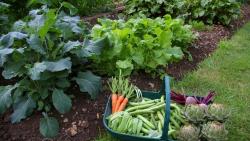 Укроп выращивают в теплицах и как самостоятельную культуру, и как уплотнитель. При выращивании на зелень его сеют на метровых грядках рядами (8-10 см между рядами) или сплошным посевом, заделывая семена на глубину 2-3 см. Плотность посева составляет 15-20 г семян на 10 кв. метров. Срезают укроп, когда он достигает высоты 10-12 см. За лето, в зависимости от погодных и климатических условий, укроп можно высевать минимум два раза. Примечательно, что из всех зеленных культур укроп является наиболее требовательной к освещению и температуре (она должна быть не ниже 15°С). Кроме того, он дольше всего вызревает, но при этом отличается наибольшей производительностью.Для выращивания лука на перо специалисты рекомендуют использовать маленькие луковицы диаметром до 30 мм и массой до 30 г и крупный севок. Схема посева при этом используется рядовая с междурядьями 45 см или ленточная 20 плюс 50 см. При посадке осенью луковицы заделываются на глубину 4-5 см, а весной – на глубину 2-3 см. Собирать урожай можно будет, когда перья достигнут в длину 20-25 см. Существуют технологии, которые позволяют выращивать зеленый лук на протяжении круглого года. Лучшими сортами для выращивания на продажу считаются «Батун», «Изумрудный остров», «Параде», «Каратальский», «Краснодарский Г-35», «Испанский 313», «Каба».Салат сеют ранней весной и даже под зиму рядовым способом. Для тепличного выращивания подходят разные виды салата – кочанный, спаржевый, листовой и ромен. Чаще всего выращивают листовой салат парниковых сортов из-за его скороспелости. Впрочем, неплохо растет и кочанный, хотя он и более требователен к освещению и плотности засева. Лиственный салат засевают на расстоянии 15-20 см между рядами и 2-3 см в ряду, а кочанный – на расстоянии 20-25 см между рядами и до 10 см в ряду. Семена заделывают на глубину 1-1,5 см. Плотность посева составляет 5 г семян на 10 кв. метров площади. Урожай можно будет получить через 35-40 дней после посева. Салат нуждается в обычном уходе: необходимо регулярно рыхлить почву, уничтожать сорняки и обильно полевать растения. Кроме того, нужно своевременно прореживать растения, иначе они слишком рано начинают цвести. К ранним лиственным сортам салата относятся слеюущие сорта: «Майский» и «Берлинский желтый», к кочанным – «Крупный зеленый», «Упрямец», «Хрустальный», «Каменная головка». Для осеннего посева используются такие сорта, как «Зимний желто-зеленый» и «Ромен».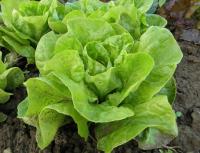 Шпинат выращивают так же, как и салат. Разница заключается лишь в плотности засева: расстояние между рядами должно составлять 15-20 см. Расход составляет 40 г семян на 10 кв. метров. Первый урожай можно будет получить уже через 30-35 дней. Таким образом, на одной площади за лето можно собрать от двух урожаев и более. Эта культура хорошо переносит первые заморозки, поэтому ее часто сеют летом после салата, лука на перо и других ранних культур. Тогда шпинат можно будет выращивать вплоть до поздней осени. Единственный минус этой зеленной культуры (как и салата) – необходимость регулярных поливов. При наступлении засухи шпинат теряет свою пищевую ценность и выбрасывает стрелки. К наиболее распространенным сортам шпината относятся «Летний великан», «Вирофле» и «Виктория».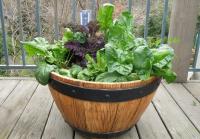 Петрушку выращивают как из семян, так и путем выгонки из корнеплодов. Семена петрушки перед посевом выдерживают во влажной марле в течение пяти дней при комнатной температуре и еще десять дней после прорастания при температуре +1-2°С. Это позволяет как можно скорее получить первые всходы и увеличить урожайность. Норма посева петрушки составляет 20 г на 10 кв. метр. Намного сложнее вырастить петрушку из корнеплодов. Для этого корнеплоды выдерживают в песке при температуре +2°С, а затем высаживают в увлажненную почву под углом 45 градусов и на глубину до 15 см (при весе корнеплодов 60-70 г). Предварительно в грунте прорезают борозды на расстоянии примерно 15 см друг от друга, затем их заливают водой. Расстояние между посадками должно составлять 5-6 см, а между рядами – 10 см. Главное, не присыпать землей головку и шейку корнеплодов. Почву необходимо слегка уплотнить и интенсивно полить водой. Урожай можно получить через 30-45 дней после посадки корнеплодов, когда листья петрушки достигнет 20-25 см в длину. Причем при правильном уходе (регулярный полив – желательно капельный, проветривание, избегание резких перепадов температур, хорошее освещение) можно собрать до 6 кг зелени с 1 кв. метра.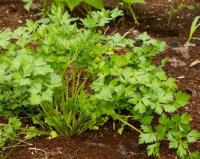 Для выращивания зелени на продажу специалисты советуют отдавать предпочтение скороспелым и выносливым сортам. Если вы планируете выращивать сразу несколько видов зеленных культур, то необходимо соблюдать очередность посевов. В первую очередь высевают лук-севок, который идет на перо. Перед посадкой материал необходимо подготовить. За три дня севок рекомендуется замочить, обрезав верхнюю часть головки. Затем его высаживают в хорошо увлажненную водой (теплой, если земля еще недостаточно прогрета) почву. Лук требует обычного ухода: рыхление почвы, подкормка и регулярный полив. После лука сеют укроп и петрушку, семена которых также предварительно замачивают. Через две недели после посадки лука и укропа можно высаживать салат и шпинат.